受評單位(中心)名稱︰                填卷日期︰    年    月    日本校各附屬單位(中心)(以下簡稱單位)皆訂有其宗旨、任務及屬性。依110年3月23日附屬單位(含中心)評鑑委員會議決議，為了解各單位屬性及本次評鑑指標與方式對於各單位的適用程度，惠請各單位填寫本校110年附屬單位(中心)評鑑受評單位受評結果問卷，並惠於110年6月30日前回傳本處，以作為本校下次評鑑作業設計改進之參考。本問卷有A~F項目，A項目為請貴單位自我檢視設置要點之宗旨、任務及屬性與目前營運方向之一致性；B~E項目為本次評鑑指標項目及評分方式，為了解該項目對於評估貴單位整體運作上之妥適性，請依「非常妥適」、「妥適」、「尚妥適」、「不妥適」、「非常不妥適」等5個等級作勾選。對於本次評鑑作業有任何建議可填寫於F項目。✽本問卷惠請於110年6月30日前回傳本校研究發展處(聯絡人︰蕭全佑先生，(05)271-7161)，謝謝。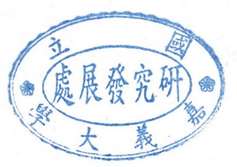 A.單位宗旨、任務及屬性。A.單位宗旨、任務及屬性。A.單位宗旨、任務及屬性。A.單位宗旨、任務及屬性。A.單位宗旨、任務及屬性。A.單位宗旨、任務及屬性。A.單位宗旨、任務及屬性。A1簡述單位設置宗旨(請參考貴單位設置要點)︰                                        簡述單位設置宗旨(請參考貴單位設置要點)︰                                        簡述單位設置宗旨(請參考貴單位設置要點)︰                                        簡述單位設置宗旨(請參考貴單位設置要點)︰                                        簡述單位設置宗旨(請參考貴單位設置要點)︰                                        簡述單位設置宗旨(請參考貴單位設置要點)︰                                        A2單位設置宗旨與目前營運方向之一致性︰□完全一致  □部分一致  □完全不一致單位設置宗旨與目前營運方向之一致性︰□完全一致  □部分一致  □完全不一致單位設置宗旨與目前營運方向之一致性︰□完全一致  □部分一致  □完全不一致單位設置宗旨與目前營運方向之一致性︰□完全一致  □部分一致  □完全不一致單位設置宗旨與目前營運方向之一致性︰□完全一致  □部分一致  □完全不一致單位設置宗旨與目前營運方向之一致性︰□完全一致  □部分一致  □完全不一致A3單位任務屬性︰□教學□研究□服務及推廣(如有重複選取，請依主要功能程度填寫1~3，數字愈小則愈主要。)單位任務屬性︰□教學□研究□服務及推廣(如有重複選取，請依主要功能程度填寫1~3，數字愈小則愈主要。)單位任務屬性︰□教學□研究□服務及推廣(如有重複選取，請依主要功能程度填寫1~3，數字愈小則愈主要。)單位任務屬性︰□教學□研究□服務及推廣(如有重複選取，請依主要功能程度填寫1~3，數字愈小則愈主要。)單位任務屬性︰□教學□研究□服務及推廣(如有重複選取，請依主要功能程度填寫1~3，數字愈小則愈主要。)單位任務屬性︰□教學□研究□服務及推廣(如有重複選取，請依主要功能程度填寫1~3，數字愈小則愈主要。)B.營運指標【量化評鑑指標】，請依下列評鑑指標勾選對貴單位是否適用。B.營運指標【量化評鑑指標】，請依下列評鑑指標勾選對貴單位是否適用。非常不妥適1不妥適2尚妥適3妥適4非常妥適5B1年度營業額(元)【A】。以單位名義之執行計畫收入(含高教深耕計畫)、檢測收入、人才培訓收入及捐贈或獎勵收入等。B2年度成本投入(元)【B】。凡使用在單位之費用，含人事費、業務費、設備費等。B3年度營業收益(元)。【C】=【A】-【B】B4營收成長率(%)。計算公式=[(本年度營收-前一年度營收)/前一年度營收]*100B5教學時數(hr)x學生數(人) 。教學時數係指老師利用課堂時間帶校內學生到附屬單位上課的時數或配合學校活動支援本校之教學B6行政管理費納入校務基金(元)。C.共同指標【質化評鑑指標】，請依下列評鑑指標勾選對貴單位是否適用。C.共同指標【質化評鑑指標】，請依下列評鑑指標勾選對貴單位是否適用。非常不妥適1不妥適2尚妥適3妥適4非常妥適5C1營運方向與設置宗旨之相符性。C2符合設置宗旨之研究成果、服務活動、人才培訓、以及校內教學研究配合情形與對本校之貢獻。C3參與附屬單位營運人員及其具體貢獻。C4專、兼任人員或聘僱人員等運用及妥適性。C5年度經費收入與支出總額運用及妥適性。C6相關管理制度之建立情形。D.特色指標【質化評鑑指標】，請依下列評鑑指標勾選對貴單位是否適用。D.特色指標【質化評鑑指標】，請依下列評鑑指標勾選對貴單位是否適用。非常不妥適1不妥適2尚妥適3妥適4非常妥適5D1舉辦學術活動之相關資料及其研究成果。D2發行相關的學術刊物。D3國際或校際間之學術交流內容及其成果。D4政府相關單位之委辦計畫及其成果。D5與民間機構之合作計畫及其成果。D6參與本校所舉辦各種相關活動之內容及其成果。D7人才培育成果。D8其他有利審查資料。D9本中心的特殊定位。E.本次評鑑評分方式之妥適度E.本次評鑑評分方式之妥適度非常不妥適1不妥適2尚妥適3妥適4非常妥適5E1單位依屬性自行擇定評鑑配分基準，評鑑指標中共同指標占分為50分，營運指標及特色指標占分各可為10、20或30分，由單位依中心屬性自行選擇，惟營運指標與特色指標合計40分。F.建議事項F.建議事項F.建議事項F.建議事項F.建議事項F.建議事項F.建議事項